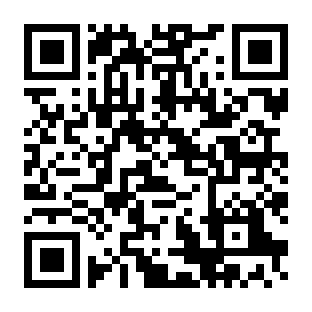 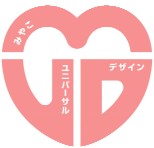 みやこユニバーサルデザインに係る周知の協力依頼について（回答）・貴店名　　　　　　　　　　　　　　　　　　　（所在区　　　　区）・御担当者様のお名前　　　　　　　　　　　　　　　　　　　　　　　・御連絡先　ＴＥＬ：　　　　　　　　　　　　　　　　　　　　　　　　ＦＡＸ：　　　　　　　　　　　　　　　　　　　　　　　　メール：　　　　　　　　　　　　　　　　　　　　　　　ご協力いただける項目にチェックをお願いします。　　「人にやさしいサービス宣言店」周知用ふせんの設置・配布　　　　御協力いただける場合、１５冊お送りさせていただきます。　　　　配布期間：通年　「みやこユニバーサルデザイン賞」応募リーフレットの設置・配布応募リーフレットの大きさ：Ａ４サイズ（三つ折り）御協力いただける場合、１０部お送りさせていただきます。配布期間：１２月１５日（金）まで 御協力いただける配布物は、７月中旬～下旬頃の送付を予定しています。※　店舗の移転や閉店等がありましたら、上記までお知らせください。